Τετάρτη, 03 Φεβρουάριος 2010 10:08 Τίμησαν τον Αγιο Τρύφωνα οι θρακιώτες του Καμπάνη Γράφτηκε από τον  Eidisis.gr μέγεθος γραμματοσειράς 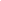 Εκτύπωση E-mail Σχολιάστε πρώτοι! Βαθμολογήστε αυτό το άρθρο 12345(0 ψήφοι)Η αρχή είναι το ήμισυ του παντός και η αρχή της καθιέρωσης ενός θεσμού έγινε από τον Λαογραφικό Σύλλογο Ανατολικής Ρωμυλίας – Θράκης «ΘΑΜΥΡΙΣ» Kαμπάνη, με την διοργάνωση της εκδήλωσης προς τιμήν του Αγ. Τρύφων. Μια αρχή τόσο επιτυχημένη που πιστεύουμε πως έθεσε σωστά θεμέλια και επιτρέπει να οραματιζόμαστε και τη συνέχεια το ίδιο επιτυχημένη.
Την Κυριακή 31 Ιανουαρίου μετά το πέρας της Θείας Λειτουργίας, στην αίθουσα δεξιώσεων του Ιερού Ναού Αγίου Αθανασίου, η επιτροπή της εκκλησίας και ο Λαογραφικός Σύλλογος Ανατολικής Ρωμυλίας – Θράκης «ΘΑΜΥΡΙΣ» Καμπάνη διοργάνωσαν εκδήλωση για τον εορτασμό του Αγίου Τρύφωνα.
Ο Άγιος Τρύφωνας θεωρείται από το λαό μας ως φύλακας των αμπελιών και προστάτης των αγρών, της βλάστησης και της καλλιέργειας. Οι τοπικές συνήθειες που σχετίζονται με τη γιορτή αυτή ποικίλουν. Σε πολλές περιοχές στην Β. Ελλάδα, όπου τα μετέφεραν Θρακιώτες πρόσφυγες, πρόσφεραν προς τιμήν του Αγίου τα γνωστά κουρμπάνια, έθιμο που αναβιώνει με παραλλαγές, ακόμη και σήμερα.
Ο Πρόεδρος του συλλόγου, κ. Κατσαρώνας Σ. καλωσόρισε τα μέλη και τους φίλους του συλλόγου. Στην συνέχεια κάλεσε τον Δήμαρχο Γαλλικού, Γεώργιο Θεοδωρίδη, να απευθύνει έναν σύντομο χαιρετισμό. Ο Δήμαρχος μαζί με τις ευχές του συνεχάρη το Σύλλογο για τις δημιουργικές του πρωτοβουλίες και για τον αγώνα που δίνει να διατηρήσει την παράδοση του τόπου».
Το λόγο πήρε, ακολούθως, η Φιλόλογος κ. Μεσίγκου Σοφία, η οποία σε μια σύντομή και περιεκτική ομιλία αναφέρθηκε στον βίο και την πορεία του Αγίου Τρύφωνα.  
Ο σύλλογος πρόσφερε σε όλους τους παρευρισκόμενους κουρμπάνι, άρτο, σταφύλια και διάφορα εδέσματα.
Το «παρών» στην εκδήλωση έδωσαν ο εκπρόσωπος της τοπικής εκκλησίας, ο Δήμαρχος Γαλλικού, Γεώργιος Θεοδωρίδης, ο δημοτικός σύμβουλος κ. Ιωαννίδης Α., η αντιπρόεδρος του ΤΟΣΥΝ Δ. Γαλλικού, κ. Κυριακίδου Σ., ο Πρόεδρος του Λαογραφικού Ομίλου «Ορφέας» Πεδινού, μέλη του Μ.Π. Σωματείου Καμπάνη, του Συλλόγου Γυναικών Καμπάνη και της επιτροπής του Ιερού Ναού Αγ. Αθανασίου Καμπάνη.